Setting Up BibleWorks Part 3.3: Setting Up Versions – Parallel Version FavoritesSetting Up Parallel Versions FavoritesThere are also times when you may prefer to see certain texts laid out side-by-side in vertical columns rather than the horizontal arrangement that is displayed in the Browse Window. A vertical arrangement also allows you to see more than one verse at a time. To make this happen, we want to set up some Parallel Versions Favorites.To make things easy, let's first get the versions we want to displayGo to the command line (Remember that you can use the ESC key to get there and hit it twice to go there and clear the line)type: d c bgt nau kjv dra nrs net niv njb ceb nlt ↵  (<< add or subtract whatever versions you prefer)As in the previous step when we set up Search and Display Favorites (use ), get into the BW Options Window and go to "Bible Versions > Favorites"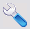 Still under the Versions tab, Add a “Parallel Versions Favorites” In the bottom half of the screen under “Versions to Display in Parallel,” move the versions up/down to match the list above (unless you prefer to have the Greek=BGT in the middle with English versions on either side)Rename this to GreekEnglishParallel > OK > OK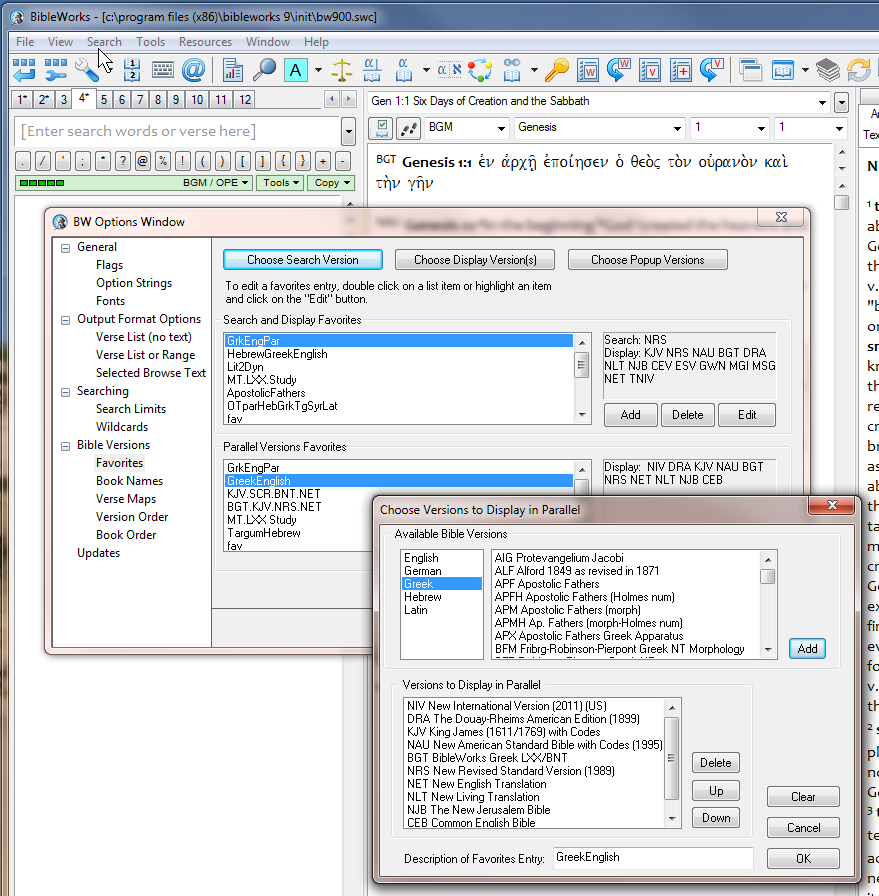 While we are here, let’s set up another “Parallel Versions Favorite” for use later. In the command line, type: d c kjv scr bnt net↵  As in the previous step when we set up Search and Display Favorites (use ), get into the BW Options Window and go to "Bible Versions > Favorites"Still under the Versions tab, Add a “Parallel Versions Favorites” Click on Add, then EditIn the bottom half of the screen under “Versions to Display in Parallel,” make sure you just have KJV SCR BNT NET in that orderRename this to GreekVersions >> OK >> OKUsing Parallel Versions FavoritesTo activate the Parallel Versions Favorites you have created: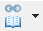 Click on the down arrow next to the Parallel Versions icon which you set up in the button bar. (Cf. graphic below)Click on the favorite you want to use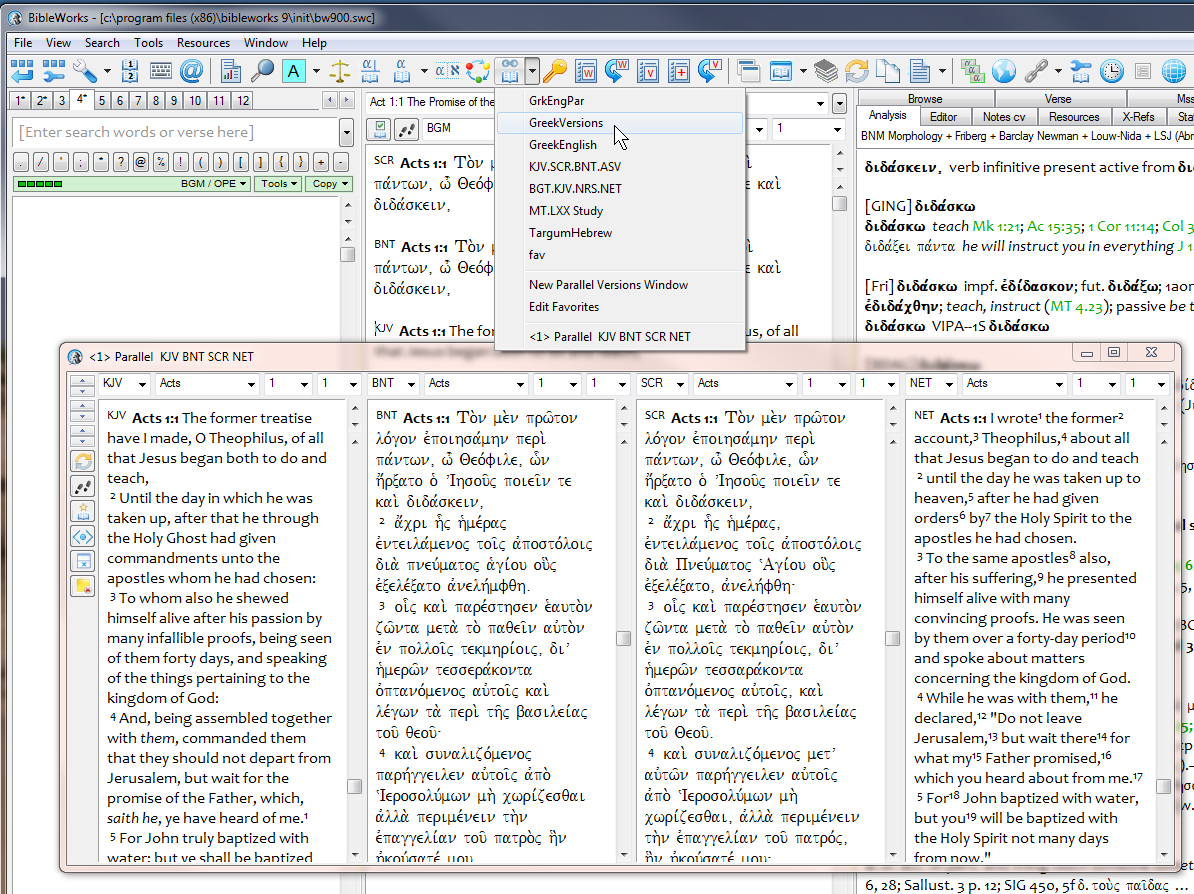 NOTE: Check out the How-To Video in BibleWorks (under Comparing Versions and Manuscripts) for more info on using this tool.mgvh2012.09